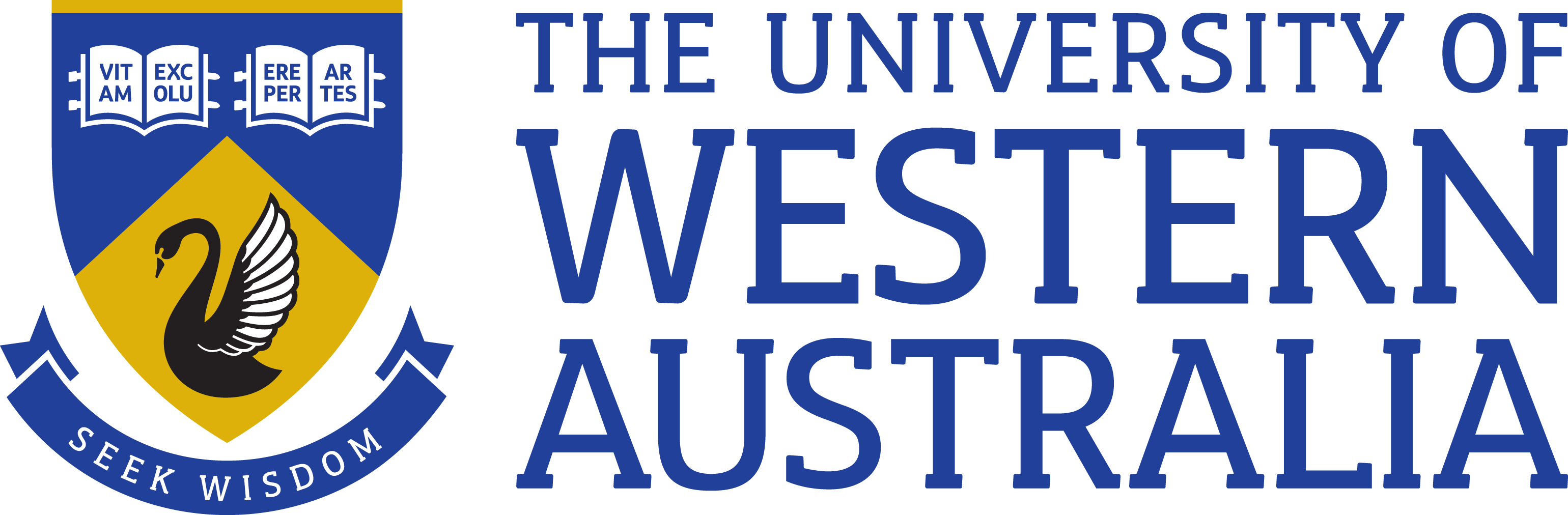 	Position Title:	Research Associate	Position Classification:	Level A	Position Number:	NEW	Faculty/Office:	Faculty of Engineering and Mathematical Sciences	School/Division:	School of Mechanical and Chemical Engineering	Centre/Section:	Centre for Energy	Supervisor Title: 	Professor	Supervisor Position Number:	307261Your work area UWA Centre for Energy is an internationally renowned research facility in fuels, combustion science and technology, and sustainable energy development. The Centre's mission is to develop new knowledge and advanced technologies for efficient, effective and environmentally friendly utilisation of fuels and energy in the resources industries. The Centre for Energy is located within the School of Mechanical and Chemical Engineering, which is renowned for its award-winning researchers, teachers and facilities. The broad-based undergraduate and postgraduate programs are complemented by a wide range of research activities. The School is a leader in developing graduates in the critical industries of energy and mineral resources, advanced materials and emergent manufacturing, chemical processing and environmental protection.Reporting StructureIf a leadership/ supervisory role:Direct Reports:Teams:Your role Reporting to the Director of the Centre for Energy, the appointee will play a key role in the Centre’s fuel conversion and processing, combustion science and technology and energy technology research. The appointee should have an excellent track record, including international scientific publications and hands-on experimental skills in combustion and reaction engineering and is expected to participate in postgraduate supervision. The appointee will work in collaboration with other senior researchers to develop research proposals and apply for research funding to various funding agencies.A particular project the appointee will initially focus on is on low-temperature plasma – catalytic conversion of CH4 and CO2 to alcohols with simultaneous H2 recovery.Key responsibilitiesTo undertake research in the field of gas processing and conversion, reaction engineering, catalysis, and energy technologyDesign and conduct experimental and computational work related to research projects as assigned by the Director of UWA Centre for Energy.  Publishing peer-reviewed papers related to the researchProducing project reports as required.Presentation of research results and conclusions at workshops and conferencesLimited contributions to teaching and supervision of postgraduate and undergraduate studentsOther Duties as directed by the Centre DirectorYour specific work capabilities (selection criteria)A PhD degree (or soon to be acquired PhD) in a relevant field featuring the application of a range of knowledge, skills and techniques in chemical and process engineering or applied chemistry.Research experience in natural gas processing and conversion, catalysis, gas separation, and kinetic modelling and computational fluid dynamic modellingProven track record in the application of various reaction engineering experimental techniques and associated diagnostic techniques. Demonstrated proficiency in experiment design, performance and subsequent data analysisProven publication track record, relative to experienceGood oral communication skillsAbility to work both independently and in a teamEvidence of undergraduate or postgraduate student mentorship Special Requirements ComplianceWorkplace Health and SafetyAll supervising staff are required to undertake effective measures to ensure compliance with the Occupational Safety and Health Act 1984 and related University requirements (including Safety, Health and Wellbeing Objectives and Targets). All staff must comply with requirements of the Occupational Safety and Health Act and all reasonable directives given in relation to health and safety at work, to ensure compliance with University and Legislative health and safety requirements. Details of the safety obligations can be accessed at http://www.safety.uwa.edu.au Equity and DiversityAll staff members are required to comply with the University’s Code of Ethics and Code of Conduct and Equity and Diversity principles. Details of the University policies on these can be accessed at http://www.hr.uwa.edu.au/publications/code_of_ethics, http://www.equity.uwa.edu.au